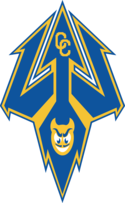 Soccer 2022Date: 				Opponent:					Time:Wed Mar 1 				Conway Christian (H)		4:00 (VG/VB)Fri Mar 3				Hilton Head Christian (A)		5:00 (VG/VB)Tues Mar 8				Colleton Prep (A)			5:00 (VG/VB)Thurs Mar 10			Lowcountry Prep (A)		4:30 (VB)Fri Mar 11				Palmetto Christian	(A)		4:30 (VG/VB)Mon Mar 14				Charleston Math & Sci		5:00 (VG/VB)Thurs Mar 17			Holy Trinity (H)			4:30 (VG/VB)Thurs Mar 24			Cathedral Academy (A)		5:00 (VG/VB)Tues Apr 5				Palmetto Christian	(H)		4:30 (VG/VB)Thurs Apr 7				Conway Christian (A)		4:30 (VG)Fri Apr 8				Colleton Prep (H)			5:00 (VG/VB)Tues Apr 12				Lowcountry Prep (H)	         	5:00 (VG/VB)Thurs Apr 14			Patrick Henry (A)			4:30 (VG/VB)Tues Apr 26				Patrick Henry (H)			4:30 (VG/VB)Thurs Apr 28			Cathedral Academy (H)		5:00 (VG/VB)Tues May 3				Holy Trinity	(A)			4:00 (VG/VB)State Playoffs-May 9-12*Denotes region opponent** Senior NightVarsity Boys’ Head Coach: Joey GormanVarsity Girls’ Coach: Chris AndersonAthletic Director: Stephen Brown